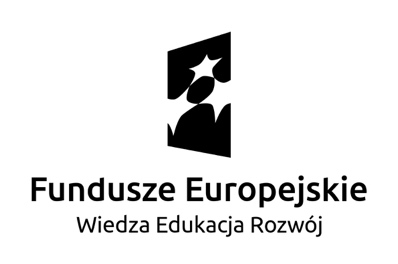 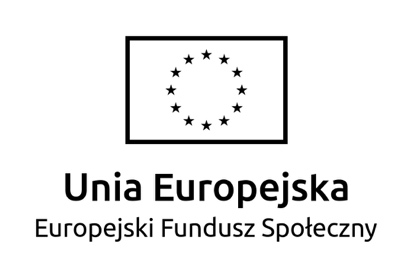 Program operacyjny Wiedza Edukacja Rozwój 2014-2020 „Profilaktyka nowotworów głowy i szyi”Deklaracja uczestnictwa w Projekcie dla Kadry Medycznej – dla uczestników szkoleńZgłaszam dobrowolną chęć udziału w szkoleniu w terminie (można wybrać tylko jedną odpowiedź):21.09.2017 – Radom25.09.2017 – Siedlce28.09.2017 – Ostrołęka11.10.2017 – Radom18.10.2017 – Ostrołęka*Niepotrzebne skreślić………………………………………………….			 …………………………………………………						MIEJSCE I DATA					PODSPISL.P.NAZWADANE UCZESTNIKA PROJEKTUDANE UCZESTNIKA PROJEKTUDANE UCZESTNIKA PROJEKTUDANE UCZESTNIKA PROJEKTUDANE UCZESTNIKA PROJEKTUDANE UCZESTNIKA PROJEKTUDANE UCZESTNIKA PROJEKTUDANE UCZESTNIKA PROJEKTUDANE UCZESTNIKA PROJEKTUDANE UCZESTNIKA PROJEKTUDANE UCZESTNIKA PROJEKTUDANE UCZESTNIKA PROJEKTUDANE UCZESTNIKA1IMIĘDANE UCZESTNIKA2NAZWISKODANE UCZESTNIKA3PESELDANE UCZESTNIKA4WYKSZTAŁECENIE*POLICEALNE*POLICEALNE*POLICEALNE*POLICEALNE*POLICEALNE*WYŻSZE*WYŻSZE*WYŻSZE*WYŻSZE*WYŻSZE*WYŻSZE*WYŻSZEDANE KONTAKTOWE UCZESTNIKA5Adres zamieszkania (ulica, nr budynku/lokalu)DANE KONTAKTOWE UCZESTNIKA6Kod pocztowy/ MiejscowośćDANE KONTAKTOWE UCZESTNIKA7Telefon kontaktowyDANE KONTAKTOWE UCZESTNIKA8Adres e-mailDANE KONTAKTOWE UCZESTNIKA9Powiat/ GminaSTATUS UCZESTNIKA NA RYNKU PRACY W CHWILI PRZYSTAPIENIA DO PROJEKTUZatrudnionaZatrudniona* samozatrudniony/-a
* W mikroprzedsiębiorstwie
* W małym przedsiębiorstwie
* W średnim przedsiębiorstwie
* W dużym przedsiębiorstwie
* W administracji publicznej
* inne* samozatrudniony/-a
* W mikroprzedsiębiorstwie
* W małym przedsiębiorstwie
* W średnim przedsiębiorstwie
* W dużym przedsiębiorstwie
* W administracji publicznej
* inne* samozatrudniony/-a
* W mikroprzedsiębiorstwie
* W małym przedsiębiorstwie
* W średnim przedsiębiorstwie
* W dużym przedsiębiorstwie
* W administracji publicznej
* inne* samozatrudniony/-a
* W mikroprzedsiębiorstwie
* W małym przedsiębiorstwie
* W średnim przedsiębiorstwie
* W dużym przedsiębiorstwie
* W administracji publicznej
* inne* samozatrudniony/-a
* W mikroprzedsiębiorstwie
* W małym przedsiębiorstwie
* W średnim przedsiębiorstwie
* W dużym przedsiębiorstwie
* W administracji publicznej
* inne* samozatrudniony/-a
* W mikroprzedsiębiorstwie
* W małym przedsiębiorstwie
* W średnim przedsiębiorstwie
* W dużym przedsiębiorstwie
* W administracji publicznej
* inne* samozatrudniony/-a
* W mikroprzedsiębiorstwie
* W małym przedsiębiorstwie
* W średnim przedsiębiorstwie
* W dużym przedsiębiorstwie
* W administracji publicznej
* inne* samozatrudniony/-a
* W mikroprzedsiębiorstwie
* W małym przedsiębiorstwie
* W średnim przedsiębiorstwie
* W dużym przedsiębiorstwie
* W administracji publicznej
* inne* samozatrudniony/-a
* W mikroprzedsiębiorstwie
* W małym przedsiębiorstwie
* W średnim przedsiębiorstwie
* W dużym przedsiębiorstwie
* W administracji publicznej
* inne* samozatrudniony/-a
* W mikroprzedsiębiorstwie
* W małym przedsiębiorstwie
* W średnim przedsiębiorstwie
* W dużym przedsiębiorstwie
* W administracji publicznej
* inne* samozatrudniony/-a
* W mikroprzedsiębiorstwie
* W małym przedsiębiorstwie
* W średnim przedsiębiorstwie
* W dużym przedsiębiorstwie
* W administracji publicznej
* inne* samozatrudniony/-a
* W mikroprzedsiębiorstwie
* W małym przedsiębiorstwie
* W średnim przedsiębiorstwie
* W dużym przedsiębiorstwie
* W administracji publicznej
* inneSTATUS UCZESTNIKA NA RYNKU PRACY W CHWILI PRZYSTAPIENIA DO PROJEKTUZatrudnionaZatrudniona* samozatrudniony/-a
* W mikroprzedsiębiorstwie
* W małym przedsiębiorstwie
* W średnim przedsiębiorstwie
* W dużym przedsiębiorstwie
* W administracji publicznej
* inne* samozatrudniony/-a
* W mikroprzedsiębiorstwie
* W małym przedsiębiorstwie
* W średnim przedsiębiorstwie
* W dużym przedsiębiorstwie
* W administracji publicznej
* inne* samozatrudniony/-a
* W mikroprzedsiębiorstwie
* W małym przedsiębiorstwie
* W średnim przedsiębiorstwie
* W dużym przedsiębiorstwie
* W administracji publicznej
* inne* samozatrudniony/-a
* W mikroprzedsiębiorstwie
* W małym przedsiębiorstwie
* W średnim przedsiębiorstwie
* W dużym przedsiębiorstwie
* W administracji publicznej
* inne* samozatrudniony/-a
* W mikroprzedsiębiorstwie
* W małym przedsiębiorstwie
* W średnim przedsiębiorstwie
* W dużym przedsiębiorstwie
* W administracji publicznej
* inne* samozatrudniony/-a
* W mikroprzedsiębiorstwie
* W małym przedsiębiorstwie
* W średnim przedsiębiorstwie
* W dużym przedsiębiorstwie
* W administracji publicznej
* inne* samozatrudniony/-a
* W mikroprzedsiębiorstwie
* W małym przedsiębiorstwie
* W średnim przedsiębiorstwie
* W dużym przedsiębiorstwie
* W administracji publicznej
* inne* samozatrudniony/-a
* W mikroprzedsiębiorstwie
* W małym przedsiębiorstwie
* W średnim przedsiębiorstwie
* W dużym przedsiębiorstwie
* W administracji publicznej
* inne* samozatrudniony/-a
* W mikroprzedsiębiorstwie
* W małym przedsiębiorstwie
* W średnim przedsiębiorstwie
* W dużym przedsiębiorstwie
* W administracji publicznej
* inne* samozatrudniony/-a
* W mikroprzedsiębiorstwie
* W małym przedsiębiorstwie
* W średnim przedsiębiorstwie
* W dużym przedsiębiorstwie
* W administracji publicznej
* inne* samozatrudniony/-a
* W mikroprzedsiębiorstwie
* W małym przedsiębiorstwie
* W średnim przedsiębiorstwie
* W dużym przedsiębiorstwie
* W administracji publicznej
* inne* samozatrudniony/-a
* W mikroprzedsiębiorstwie
* W małym przedsiębiorstwie
* W średnim przedsiębiorstwie
* W dużym przedsiębiorstwie
* W administracji publicznej
* inneSTATUS UCZESTNIKA NA RYNKU PRACY W CHWILI PRZYSTAPIENIA DO PROJEKTUZatrudnionaZatrudniona* samozatrudniony/-a
* W mikroprzedsiębiorstwie
* W małym przedsiębiorstwie
* W średnim przedsiębiorstwie
* W dużym przedsiębiorstwie
* W administracji publicznej
* inne* samozatrudniony/-a
* W mikroprzedsiębiorstwie
* W małym przedsiębiorstwie
* W średnim przedsiębiorstwie
* W dużym przedsiębiorstwie
* W administracji publicznej
* inne* samozatrudniony/-a
* W mikroprzedsiębiorstwie
* W małym przedsiębiorstwie
* W średnim przedsiębiorstwie
* W dużym przedsiębiorstwie
* W administracji publicznej
* inne* samozatrudniony/-a
* W mikroprzedsiębiorstwie
* W małym przedsiębiorstwie
* W średnim przedsiębiorstwie
* W dużym przedsiębiorstwie
* W administracji publicznej
* inne* samozatrudniony/-a
* W mikroprzedsiębiorstwie
* W małym przedsiębiorstwie
* W średnim przedsiębiorstwie
* W dużym przedsiębiorstwie
* W administracji publicznej
* inne* samozatrudniony/-a
* W mikroprzedsiębiorstwie
* W małym przedsiębiorstwie
* W średnim przedsiębiorstwie
* W dużym przedsiębiorstwie
* W administracji publicznej
* inne* samozatrudniony/-a
* W mikroprzedsiębiorstwie
* W małym przedsiębiorstwie
* W średnim przedsiębiorstwie
* W dużym przedsiębiorstwie
* W administracji publicznej
* inne* samozatrudniony/-a
* W mikroprzedsiębiorstwie
* W małym przedsiębiorstwie
* W średnim przedsiębiorstwie
* W dużym przedsiębiorstwie
* W administracji publicznej
* inne* samozatrudniony/-a
* W mikroprzedsiębiorstwie
* W małym przedsiębiorstwie
* W średnim przedsiębiorstwie
* W dużym przedsiębiorstwie
* W administracji publicznej
* inne* samozatrudniony/-a
* W mikroprzedsiębiorstwie
* W małym przedsiębiorstwie
* W średnim przedsiębiorstwie
* W dużym przedsiębiorstwie
* W administracji publicznej
* inne* samozatrudniony/-a
* W mikroprzedsiębiorstwie
* W małym przedsiębiorstwie
* W średnim przedsiębiorstwie
* W dużym przedsiębiorstwie
* W administracji publicznej
* inne* samozatrudniony/-a
* W mikroprzedsiębiorstwie
* W małym przedsiębiorstwie
* W średnim przedsiębiorstwie
* W dużym przedsiębiorstwie
* W administracji publicznej
* inneSTATUS UCZESTNIKA NA RYNKU PRACY W CHWILI PRZYSTAPIENIA DO PROJEKTUZatrudnionaZatrudniona* samozatrudniony/-a
* W mikroprzedsiębiorstwie
* W małym przedsiębiorstwie
* W średnim przedsiębiorstwie
* W dużym przedsiębiorstwie
* W administracji publicznej
* inne* samozatrudniony/-a
* W mikroprzedsiębiorstwie
* W małym przedsiębiorstwie
* W średnim przedsiębiorstwie
* W dużym przedsiębiorstwie
* W administracji publicznej
* inne* samozatrudniony/-a
* W mikroprzedsiębiorstwie
* W małym przedsiębiorstwie
* W średnim przedsiębiorstwie
* W dużym przedsiębiorstwie
* W administracji publicznej
* inne* samozatrudniony/-a
* W mikroprzedsiębiorstwie
* W małym przedsiębiorstwie
* W średnim przedsiębiorstwie
* W dużym przedsiębiorstwie
* W administracji publicznej
* inne* samozatrudniony/-a
* W mikroprzedsiębiorstwie
* W małym przedsiębiorstwie
* W średnim przedsiębiorstwie
* W dużym przedsiębiorstwie
* W administracji publicznej
* inne* samozatrudniony/-a
* W mikroprzedsiębiorstwie
* W małym przedsiębiorstwie
* W średnim przedsiębiorstwie
* W dużym przedsiębiorstwie
* W administracji publicznej
* inne* samozatrudniony/-a
* W mikroprzedsiębiorstwie
* W małym przedsiębiorstwie
* W średnim przedsiębiorstwie
* W dużym przedsiębiorstwie
* W administracji publicznej
* inne* samozatrudniony/-a
* W mikroprzedsiębiorstwie
* W małym przedsiębiorstwie
* W średnim przedsiębiorstwie
* W dużym przedsiębiorstwie
* W administracji publicznej
* inne* samozatrudniony/-a
* W mikroprzedsiębiorstwie
* W małym przedsiębiorstwie
* W średnim przedsiębiorstwie
* W dużym przedsiębiorstwie
* W administracji publicznej
* inne* samozatrudniony/-a
* W mikroprzedsiębiorstwie
* W małym przedsiębiorstwie
* W średnim przedsiębiorstwie
* W dużym przedsiębiorstwie
* W administracji publicznej
* inne* samozatrudniony/-a
* W mikroprzedsiębiorstwie
* W małym przedsiębiorstwie
* W średnim przedsiębiorstwie
* W dużym przedsiębiorstwie
* W administracji publicznej
* inne* samozatrudniony/-a
* W mikroprzedsiębiorstwie
* W małym przedsiębiorstwie
* W średnim przedsiębiorstwie
* W dużym przedsiębiorstwie
* W administracji publicznej
* inneSTATUS UCZESTNIKA NA RYNKU PRACY W CHWILI PRZYSTAPIENIA DO PROJEKTUZawódZawódSTATUS UCZESTNIKA NA RYNKU PRACY W CHWILI PRZYSTAPIENIA DO PROJEKTUMiejsce pracy (nazwa firmy, w której jest Pan/-i zatrudniona)Miejsce pracy (nazwa firmy, w której jest Pan/-i zatrudniona)STATUS UCZESTNIKA NA RYNKU PRACY W CHWILI PRZYSTAPIENIA DO PROJEKTUWojewództwoWojewództwoSTATUS UCZESTNIKA NA RYNKU PRACY W CHWILI PRZYSTAPIENIA DO PROJEKTUCzy należy Pan/-i do mniejszości narodowej lub etnicznej, migrant, osoba obcego pochodzeniaCzy należy Pan/-i do mniejszości narodowej lub etnicznej, migrant, osoba obcego pochodzenia*TAK*TAK*TAK*NIE*NIE*NIE*NIE*NIE*ODMOWA PODANIA INFORMACJI*ODMOWA PODANIA INFORMACJI*ODMOWA PODANIA INFORMACJI*ODMOWA PODANIA INFORMACJISTATUS UCZESTNIKA NA RYNKU PRACY W CHWILI PRZYSTAPIENIA DO PROJEKTUOsoba bezdomna lub dotknięta wykluczeniem z dostępu do mieszkańOsoba bezdomna lub dotknięta wykluczeniem z dostępu do mieszkań*TAK*TAK*TAK*NIE*NIE*NIE*NIE*NIE*ODMOWA PODANIA INFORMACJI*ODMOWA PODANIA INFORMACJI*ODMOWA PODANIA INFORMACJI*ODMOWA PODANIA INFORMACJISTATUS UCZESTNIKA NA RYNKU PRACY W CHWILI PRZYSTAPIENIA DO PROJEKTUOsoba z niepełnosprawnościamiOsoba z niepełnosprawnościami*TAK*TAK*TAK*NIE*NIE*NIE*NIE*NIE*ODMOWA PODANIA INFORMACJI*ODMOWA PODANIA INFORMACJI*ODMOWA PODANIA INFORMACJI*ODMOWA PODANIA INFORMACJISTATUS UCZESTNIKA NA RYNKU PRACY W CHWILI PRZYSTAPIENIA DO PROJEKTUOsoba przebywająca w gospodarstwie domowym bez osób pracującychOsoba przebywająca w gospodarstwie domowym bez osób pracujących*TAK*TAK*TAK*NIE*NIE*NIE*NIE*NIE*ODMOWA PODANIA INFORMACJI*ODMOWA PODANIA INFORMACJI*ODMOWA PODANIA INFORMACJI*ODMOWA PODANIA INFORMACJISTATUS UCZESTNIKA NA RYNKU PRACY W CHWILI PRZYSTAPIENIA DO PROJEKTUOsoba żyjąca w gospodarstwie składającym się z jednej osoby dorosłej i dzieci pozostających na utrzymaniuOsoba żyjąca w gospodarstwie składającym się z jednej osoby dorosłej i dzieci pozostających na utrzymaniu*TAK*TAK*TAK*NIE*NIE*NIE*NIE*NIE*ODMOWA PODANIA INFORMACJI*ODMOWA PODANIA INFORMACJI*ODMOWA PODANIA INFORMACJI*ODMOWA PODANIA INFORMACJISTATUS UCZESTNIKA NA RYNKU PRACY W CHWILI PRZYSTAPIENIA DO PROJEKTUOsoba w innej niekorzystnej sytuacji społecznej (inne niż wymienione powyżej)Osoba w innej niekorzystnej sytuacji społecznej (inne niż wymienione powyżej)*TAK*TAK*TAK*NIE*NIE*NIE*NIE*NIE*ODMOWA PODANIA INFORMACJI*ODMOWA PODANIA INFORMACJI*ODMOWA PODANIA INFORMACJI*ODMOWA PODANIA INFORMACJIOświadczam, iż jestem lekarzem/-rką, pielęgniarzem/-rką oraz jestem zatrudniony/-a w Placówce POZ wybranej do udziału w projekcieOświadczam, iż jestem lekarzem/-rką, pielęgniarzem/-rką oraz jestem zatrudniony/-a w Placówce POZ wybranej do udziału w projekcieOświadczam, iż jestem lekarzem/-rką, pielęgniarzem/-rką oraz jestem zatrudniony/-a w Placówce POZ wybranej do udziału w projekcie*TAK*TAK*TAK*NIE*NIE*NIE*NIE*NIE*ODMOWA PODANIA INFORMACJI*ODMOWA PODANIA INFORMACJI*ODMOWA PODANIA INFORMACJI*ODMOWA PODANIA INFORMACJIOświadczam, iż deklaruję swój udział w projekcie w działaniach informacyjno-edukacyjnychOświadczam, iż deklaruję swój udział w projekcie w działaniach informacyjno-edukacyjnychOświadczam, iż deklaruję swój udział w projekcie w działaniach informacyjno-edukacyjnych*TAK*TAK*TAK*NIE*NIE*NIE*NIE*NIE*ODMOWA PODANIA INFORMACJI*ODMOWA PODANIA INFORMACJI*ODMOWA PODANIA INFORMACJI*ODMOWA PODANIA INFORMACJI